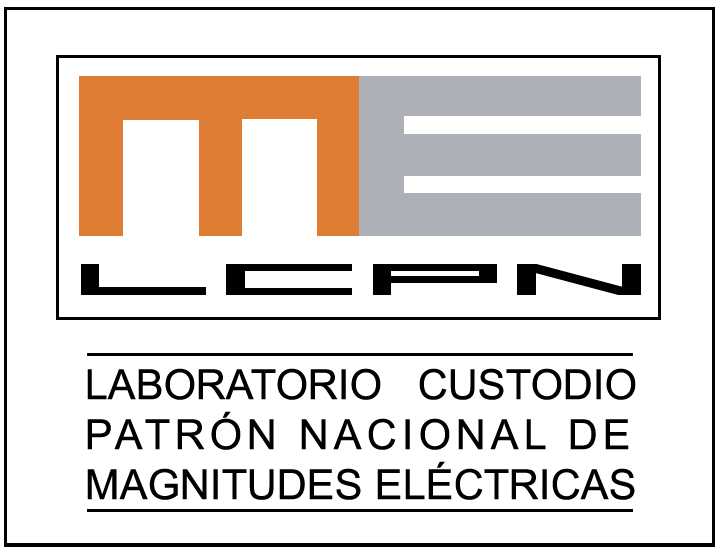 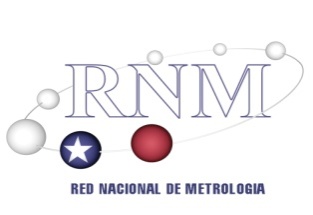 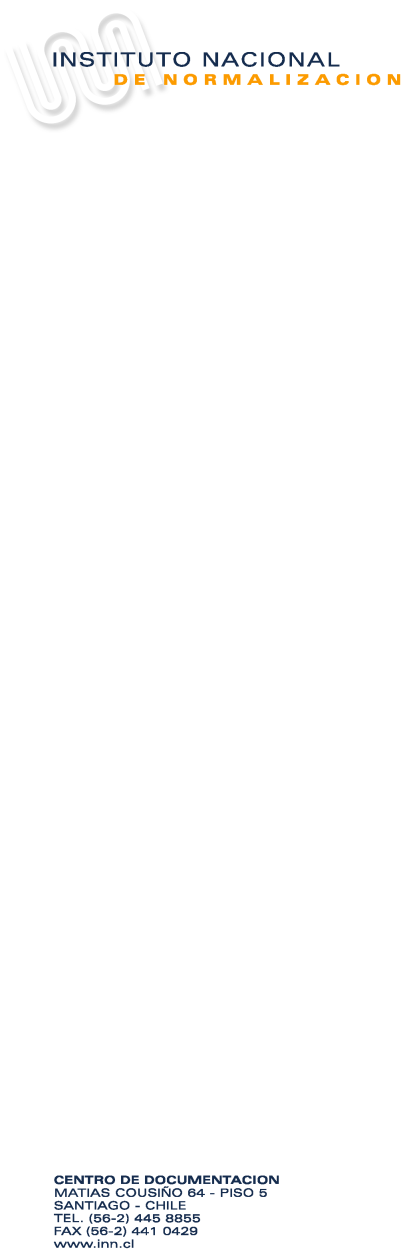 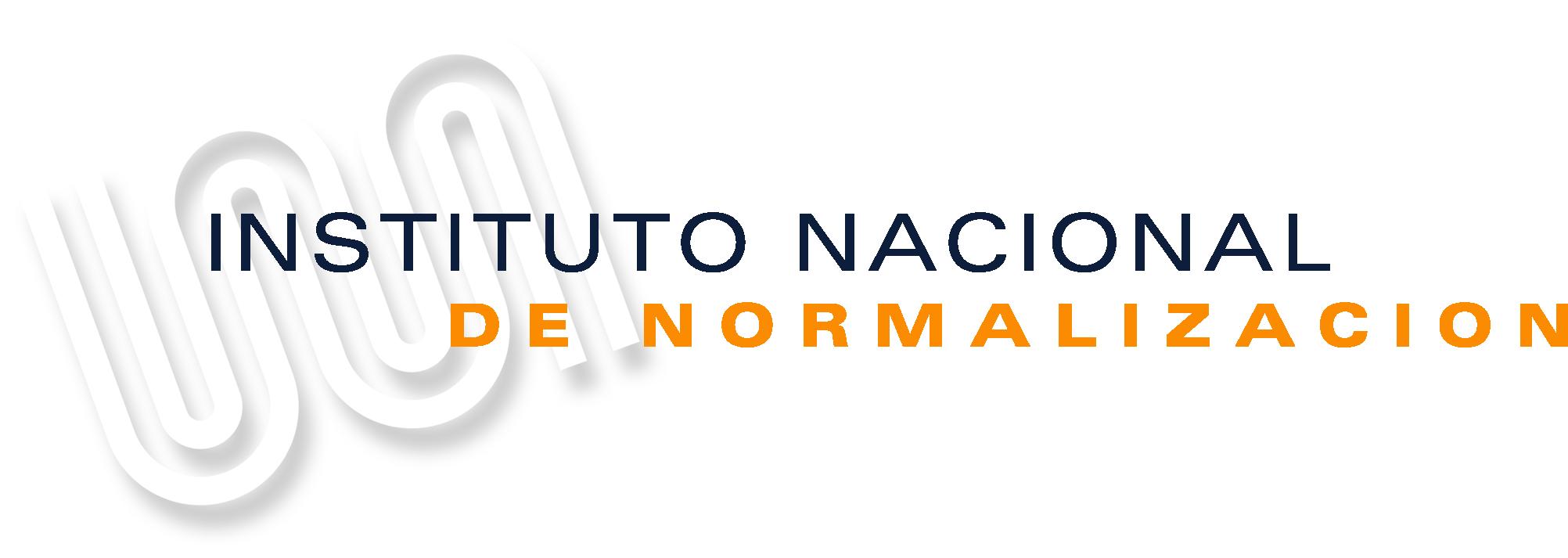 FORMULARIO INSCRIPCION ENSAYO APTITUD NACIONAL F707-02-09FORMULARIO INSCRIPCION ENSAYO APTITUD NACIONAL Página 1 de 1“Medición de Magnitudes Eléctricas”CODIGO EA  ME - 21Junio 2021“Medición de Magnitudes Eléctricas”CODIGO EA  ME - 21Junio 2021DATOS DEL LABORATORIO PARTICIPANTEDATOS DEL LABORATORIO PARTICIPANTENombre/Razón Social de EmpresaRUTNombre LaboratorioDirecciónCiudadTeléfono de contactoNombre del ContactoCorreo ElectrónicoObservaciones :Observaciones :COMPROMISO DE PARTICIPACION La participación no tiene costo para los laboratorios inscritos Cupos disponibles para 8 participantes                                                                                                                                                                                                                                                                                                                                               NOMBRE y FIRMA :   _____________________________________   FECHA:   ___________________                                                   Responsable Laboratorio                                                       año / mes / díaFECHA LIMITE INCRIPCION:  19 / 06 /2021                                                                                                                             COMPROMISO DE PARTICIPACION La participación no tiene costo para los laboratorios inscritos Cupos disponibles para 8 participantes                                                                                                                                                                                                                                                                                                                                               NOMBRE y FIRMA :   _____________________________________   FECHA:   ___________________                                                   Responsable Laboratorio                                                       año / mes / díaFECHA LIMITE INCRIPCION:  19 / 06 /2021                                                                                                                             Preparado porDivisión de MetrologíaRevisado por:División de MetrologíaAprobado por:Pedro Ibarra N.Versión original2013-07-08Versión 3Fecha:2021-07-13